Osiowy wentylator ścienny EN 20Opakowanie jednostkowe: 1 sztukaAsortyment: C
Numer artykułu: 0081.0307Producent: MAICO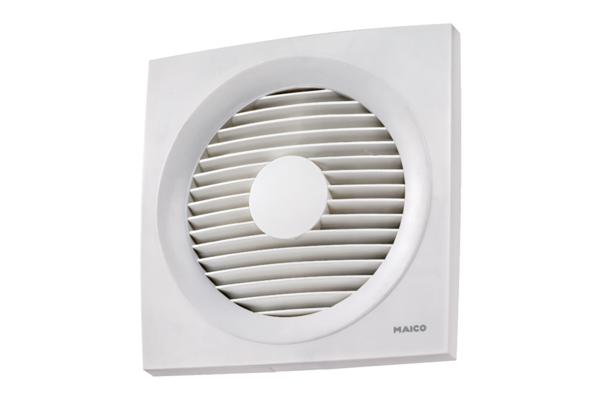 